УПРАВЛЕНИЕ КУЛЬТУРЫ АДМИНИСТРАЦИИ МУНИЦИПАЛЬНОГО ОБРАЗОВАНИЯ КАЛИНИНСКИЙ РАЙОН МУНИЦИПАЛЬНОЕ КАЗЕННОЕ УЧРЕЖДЕНИЕ – РАЙОННЫЙ ОРГАНИЗАЦИОННО-МЕТОДИЧЕСКИЙ ЦЕНТРМетодическое пособие для культурно-досуговых учреждений по сохранению и развитию традиционной народной культурыСвадебные рушникиПодготовила: методист МКУ-РОМЦ Воронина Юлия Валерьевнаст. Калининская2021 годСВАДЕБНЫЕ РУШНИКИИстория возникновения расшитого полотна окутана многими тайнами и приметами. Раньше этот элемент использовался в различных этапах проведения свадебного обряда. Насчитывалось до 40 видов рушников. У каждого свое назначение. Один был для каравая, другой стелился под ноги молодым, третий использовался под икону. В настоящее время используется только малая часть обрядов, где присутствует рушник. Необходимо знать приметы про рушник на свадьбу, как и знать историю их происхождения и значение обряда. Соблюдая традиции, молодожены обрекают себя на вечное семейное счастье и благополучие.Сегодня количество свадебных аксессуаров упростилось, осталось 6 обязательных разновидностей свадебного рушника. Они сопровождают ключевые моменты бракосочетания:«Рукобитный» рушник вручался будущим родителям жениха. Если девушка давала отказ – дарила тыкву, если соглашалась – вышитое полотенце.«Благословенный» украшали икону, которой родители наставляли молодых на совместную жизнь в любви и верности.«Под ноги» символизировал начало новой жизни. Применяется при венчании в церкви или берется с собой в загс при регистрации брака. Есть примета, что тот, кто ступил на изделие первым, тот и будет в семье главным. В центре полотна, которое используется под ноги молодых, не должно быть никакого рисунка. Иначе согласно примете молодые могут затоптать свое счастье. По краям же изделия лучше не изображать голубей или лебедей, цветы или свадебных колец.Сначала вышивают мужскую – правую – сторону. Только когда она полностью закончена, приступают к женской половине. Разумеется, узоры должны быть абсолютно идентичными. Если Вы вышиваете веночки с инициалами, необходимо соблюсти некоторые правила. Выше веночка ничего нельзя располагать, веночек должен «венчать» весь рушник. Веночек должен оставаться открытым – это даёт проход потоку Божьей благодати, символизирует открытый путь, жизненную дорогу, которая только начинается, и должна продолжаться. Инициалы жениха и невесты вышиваются накануне дня свадьбы, в идеале – в последнюю ночь девичества, и это должно быть самое последнее приготовление к предстоящему свадебному обряду. Инициалы невесты вышиваются с учётом её новой фамилии. Это символизирует завершение этапа жизни под опекой своего отца и переход под опеку мужа. После того, как невеста вышьет инициалы на рушнике, рушник складывают лицом к лицу 1 раз и сворачивают в трубочку. К выбору рисунка свадебного рушника также нужно подходить очень ответственно. Сначала – несколько правил и советов по расположению рисунка. Как уже говорилось в 1 части, длина рушника должна быть кратной 7 по отношению к его ширине. Условно весь рушник делится на 3 части, 2 из них зашиваются рисунком, 1 – средняя остаётся нетронутой. Чем больше незашитого пространства посередине, тем шире и светлее будет жизненная дорога молодых. В идеале, орнамент должен логически составлять 7 полос, каждой из которых отводится своё значение. Ещё один распространённый вариант – это логическое деление на 3 главных элемента.Первый – это тема памяти предков. Довольно узкий геометрический узор идет от края и «смотрит» вниз. Второй элемент, самый широкий, называется «жизнь на земле» и символизирует настоящее. Здесь могут перекликаться несколько мотивов, это основной орнамент рушника.Третий элемент (верхний ряд) обращен вверх. Его название - «дань богам» - намекает на рост молодой семьи. Здесь могут быть две птицы, два дерева, два цветка, две ветки, два веночка. Главное, чтобы узор не смыкался, оставляя между, например, клювами голубков, пустое пространство.Между мужской и женской сторонами рушника должно быть много чистого пространства, полностью затканное рисунком полотно для свадьбы не годится. Ведь тогда, согласно народным поверьям, молодые люди не оставили себе места на «дорогу жизни».Это – главный рушник в свадебном обряде. Именно этим рушником священник венчает молодых, именно этот рушник становится главным символом новой семьи, её оберегом и талисманом. Если молодые становятся на рушник ногами – то на нём нельзя вышивать цветочные орнаменты и изображение птиц, что символизирует молодую пару, то есть «затопчут» все, что могло быть хорошего в их жизни. Если для церкви под ноги Вы вышиваете отдельный рушник, то желательно остановить свой выбор на нейтральном геометрическом рисунке, вышить его голубыми, серебряными или золотыми нитками, чтобы молодые были как бы на облаке. Обряд венчания подразумевает, что, когда молодожёны становятся на рушник, и священник венчает их на супружество, они поднимаются как на облаке в небо, и их благословляет Господь.«Союзным» перевязывали руки жениха и невесты в знак единения. Раньше эта традиция заменяла то, что сегодня делают обручальные кольца. Раньше использовали чисто белый (можно вышитый белым), чтобы жизнь была безоблачной, или вышитый только красными нитками - на радость. Здесь используются элементы мужской символики (дуб, хмель, мак, виноград) и женской (калина, роза, лилия). При составлении орнамента этого рушника важно учесть такой нюанс: поскольку он является «связующим», «соединяющим» (аналог обручальных колец), в нём зашифрован и код той роли, которую будут играть молодые супруги в своей новой семье. Так, если жених – упрямец брутального типа, то вышивать на этом рушнике дуб, которые символизирует мужество и силу – не стоит, этого и так в избытке хватает. Лучше вышить хмель и мак – чтобы «смягчить» будущего супруга, или гирлянду плюща, винограда, чтобы он был более гибким в отношениях и покладистым. В наше время вступая в брак, мы уже всё знаем о здоровье друг друга, это давно стало нормой нашего общества, и мы не покупаем «кота в мешке». Поэтому, если мы понимаем, что зачатие потомство может стать проблемой именно со стороны супруга – надо нашить побольше элементов, которые символизируют семена, колоски, и снова – универсальный символ виноград. Используйте символику в соответствии со своими потребностями.«Божее» сакральное полотно предназначалось для украшения икон, которые молодые держали во время венчания. Его еще называют «Божник». Традиция давать благословение молодоженам еще жива. Родители вручают новобрачным иконы с рушниками, те в свою очередь должны хранить реликвию в своем доме. Можно даже повесить икону вместе с полотном в углу комнаты. Изделие содержит вышивку с растительным орнаментом. Разделяли мужскую сторону и женскую. На первой изображались листья дуба, на второй ветки калины.«Хлебосольный» рушник – воплощение пожеланий процветания и благополучия. Его вышивка отличается отступлением от правил нанесения узоров. Именно на этом рушнике вышивают пару птиц, целующихся клювиками, пожелания, деревья рода и море цветов, чтобы жизнь молодых была усыпана счастьем, радостью и цветами. Здесь вышиваются колосья, лозы винограда и все, что несёт в себе положительный заряд, всё чего душа пожелает. На рушнике под каравай необходимо сделать надпись: «Хлеб и соль». Тогда по примете в семье будет царить достаток и взаимопонимание. Популярные орнаменты для свадебных рушниковРаньше рушник на свадьбу невеста вышивала своими руками. За работу она принималась только в хорошем настроении. Нельзя было садиться спиной к окну. Материал свадебного атрибута должен быть натуральным: хлопковым или льняным. Узоры можно вышивать вручную или выбивать на станке. Традиционный орнамент для полотна: растительные узоры, изображение Солнца, птицы и цветы.Дерево жизни - символизирует бесконечность рода, пожелание счастья, хорошей семьи.Виноград – означает богатство и плодовитость.Дуб – мужская сила и энергия.Калина – символизирует женскую красоту и здоровье, символ долголетия и верности.Желуди и калина выступают символом мужского и женского начала. Изображения переплетаются на изделии, создавая причудливые узоры, как знак верности супругов.Мак символизирует продолжение рода и благополучие.Лилии – символ невинности, чистоты, женской красоты. Бутон лилии с листьями означает зарождение новой семьи, жизненное развитие.Роза – означает искреннюю и сильную любовь.Листья хмеля – любовь, молодая удаль и веселье.Веночки – символ жизненного пути.Крест – основа всех орнаментов, символизирует солнце, свет, добро и счастье.Корона – благословение свыше. Над изображением не должно быть надписей и других орнаментов.Если на материале изображаются птицы, например, голуби, то они должны смотреть друг на друга, а никак не в разные стороны. Использовать в качестве украшения изображения кукушки и соловья недопустимо. Они символизируют холостого парня и незамужнюю девушку.Все птицы на изделии должны быть вышиты или выбиты с опущенными крыльями - знак готовности вступления в брак.Пара голубей – символ крепкой любви.Ласточка является символом добрых вестей, укрепление семейного хозяйства. Петух – знак богатства. Павлин – символ изобилия, плодородия, бессмертия. Считается символом мудрости из-за множества глаз на хвосте.Капельки росы над цветком символизируют прибавление в семействе. Сколько капелек, столько и деток родится у молодой пары.Солнце или восьмиугольная звезда является женским символом продолжения рода. Часто в дуэте с этим изображением вышивают Воду в виде спирали. Оба эти значения предполагают начало чего-то нового.ПоверьяСвадебный рушник можно вышивать на полную луну, символ женской плодовитости и в яркие звезды расстелить на траве, чтобы жизнь была ясной, яркой как звезды, и на солнце высушить, что бы жизнь светлой и богатой была.Перед вышиванием помыть руки - чтобы "нехорошие мысли смыть".Лучше всего для вышивки шерстяные и шелковые нити, чуть хуже хлопковые (т.е. растительные).Нельзя во время вышивки ругаться, думать про плохое.Мелкие неаккуратности не исправляют и не выпарывают, чтобы в судьбу неразбериху не внести, мол жизнь разнообразна и не может быть идеальна.Рисунок с двух краев рушника практически одинаковый, чтобы гармония между духовным и материальным миром была.Середина обязательно пустая – чтобы жизненная дорога легкой и просторной была, говорят через эту белую середину Божий свет и сила проходит.Обязательно стараться аккуратно изнанку делать (особенно перекрещивать нити плохо), чтобы сплетен о семье не было, чтобы чужие люди не обсуждали и в личную жизнь не вмешивались.Сшивать полотно из нескольких материй нельзя. Оно должно быть цельным. Иначе жизнь молодых будет дырявой и бедной. По этой же примете не используют в качестве украшений кружево и мережки.Брать изделие на свадьбу напрокат нельзя. Это может быть либо новая вещь, либо переданная от предков. Единственное, рушник под ноги не используют второй раз, потому как благословение дается единожды. При вставании на рушник надо, чтобы невеста стояла на левом краю (тот край который вышивается вторым). И хотя узор одинаков с двух краев, надо обязательно как-нибудь левый край пометить, чтобы не перепутать. А жених соответственно на правом. Между ними – чистое полотнище – чистая дорога жизни. Кто из пары первым станет на рушник, тот и будет в семье главным. А еще важно следить, чтобы на ваш рушник во время венчания или росписи никто случайно не встал, ведь этот человек может забрать частичку вашего семейного счастья.Важный момент не только в том, как выбрать рушник, но и что с ним делать после свадьбы. При хранении рушников дома их принято скручивать в трубочку, чтобы «всякая нечисть по кругу походила и поняла, что здесь ей нечего делать». Рушниками можно украшать интерьер дома и иконы. Также можно будет передать рушник следующему поколению.Часто молодожены выбирают именной рушник, на котором запечатлены инициалы жениха и невесты, дата их свадьбы.Если молодым на свадьбу досталось полотно от предков, которые были счастливы в браке, то это сулит им благополучие во всем.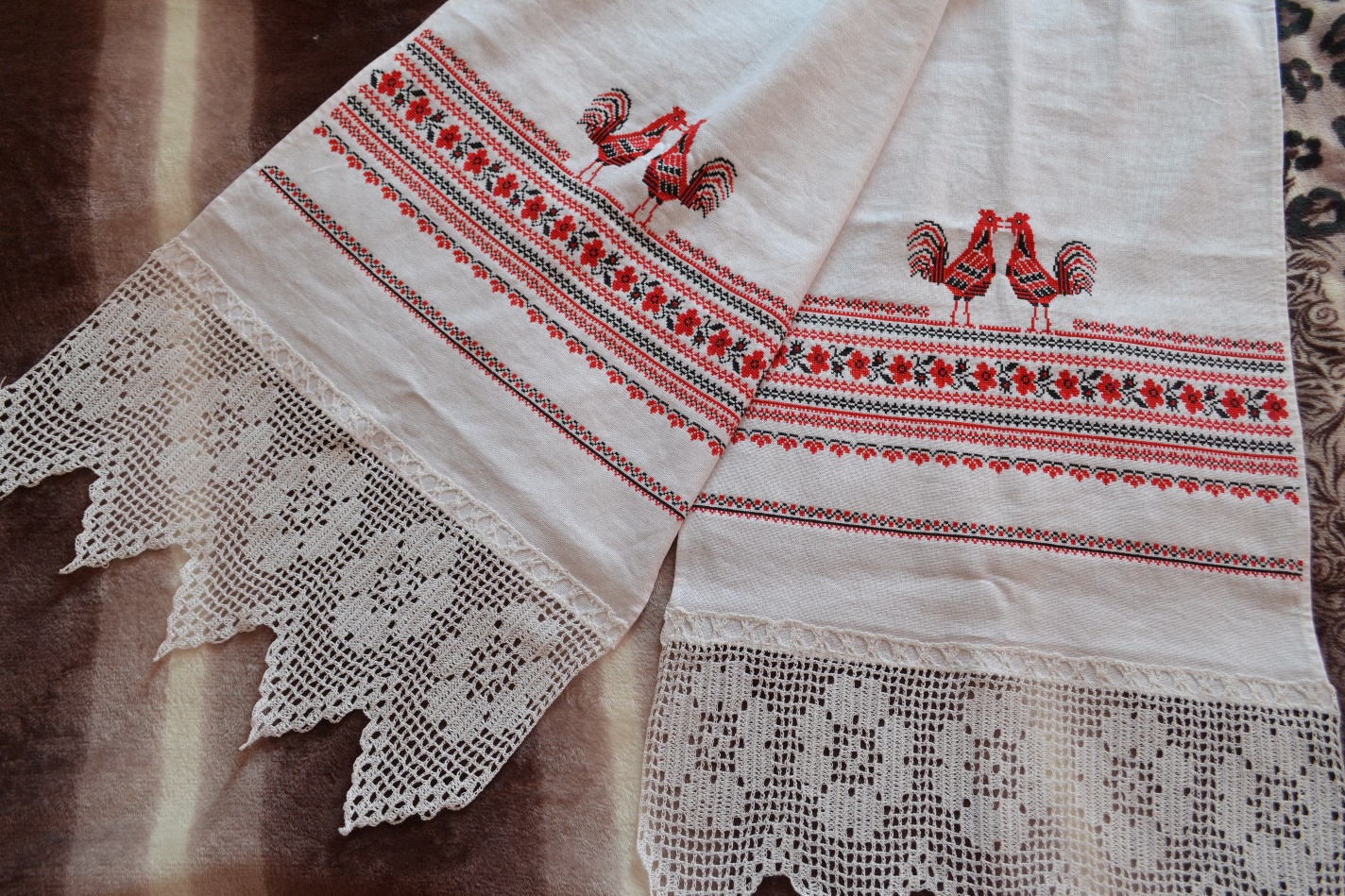 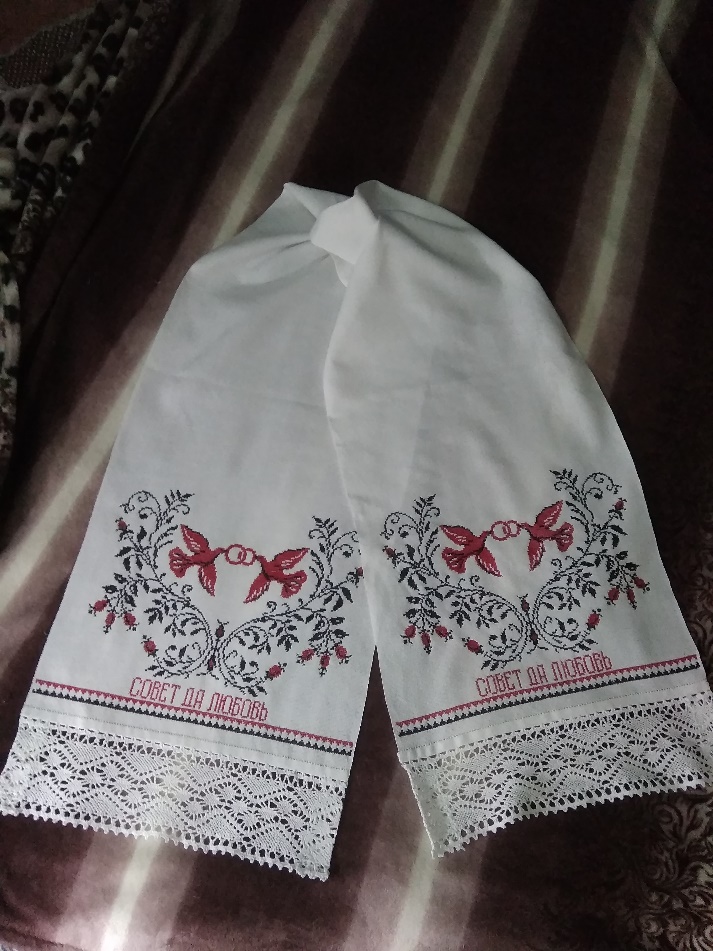 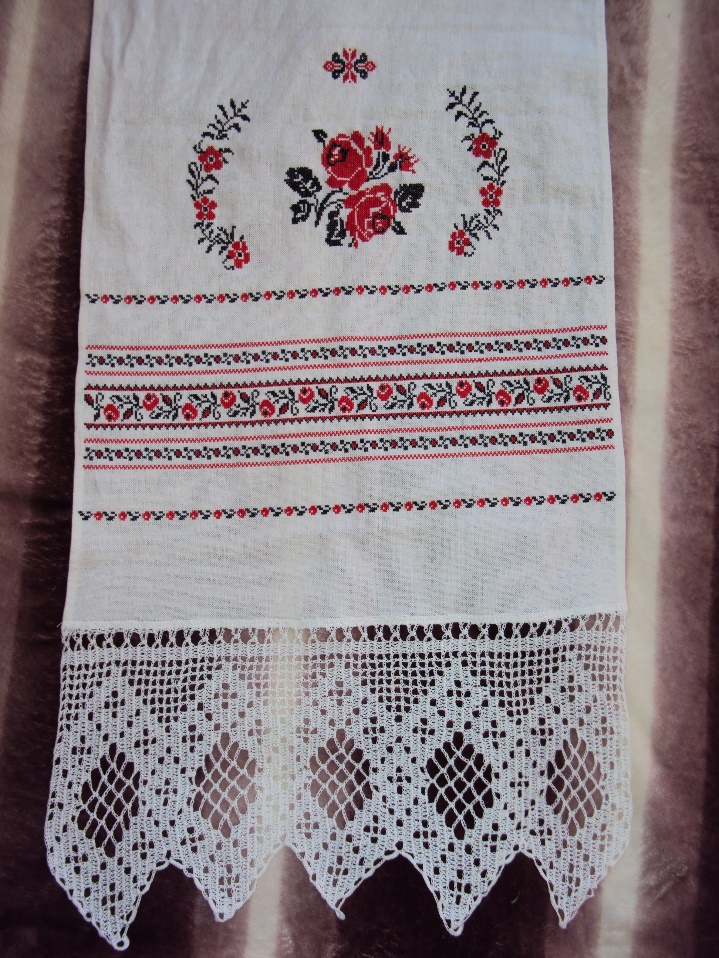 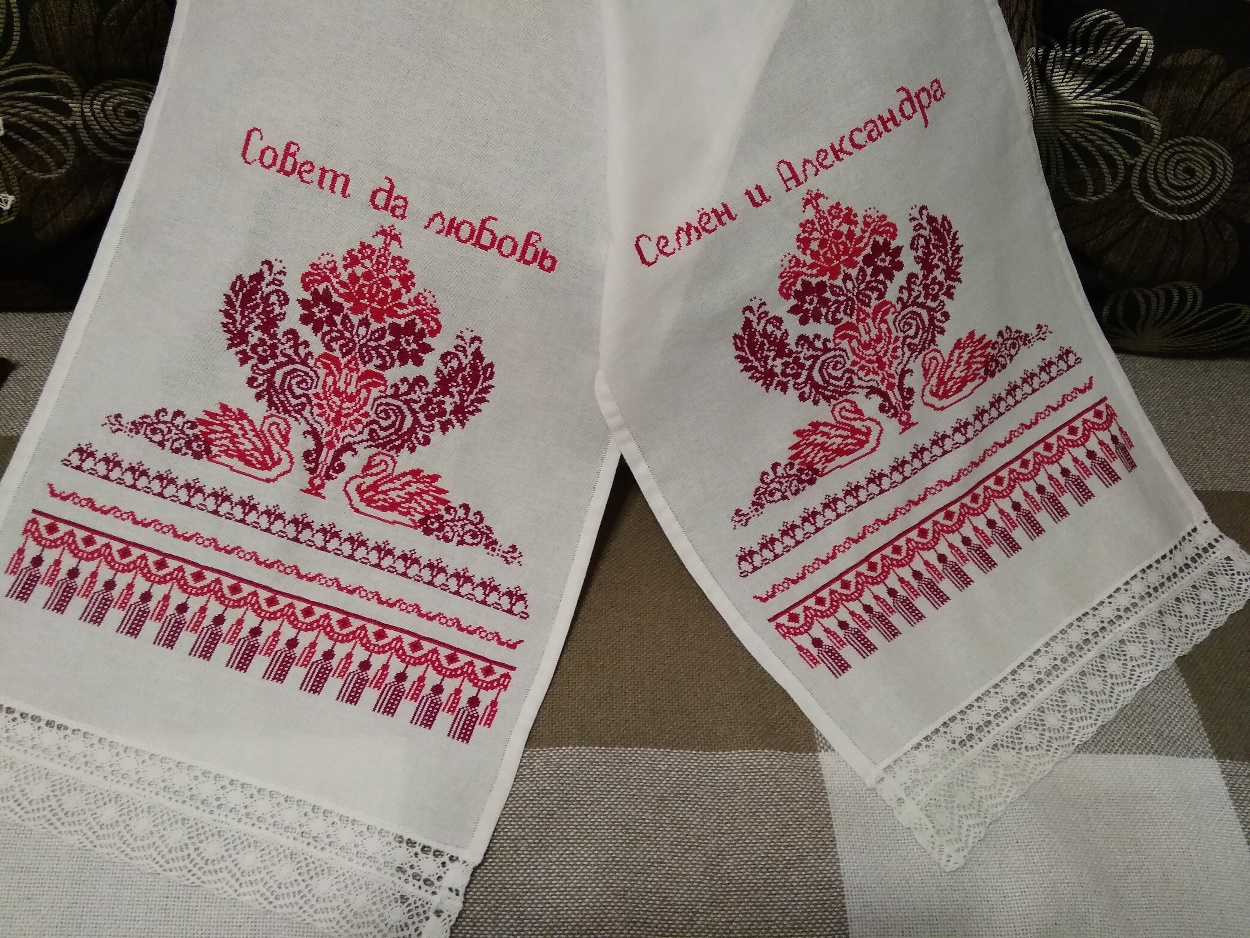 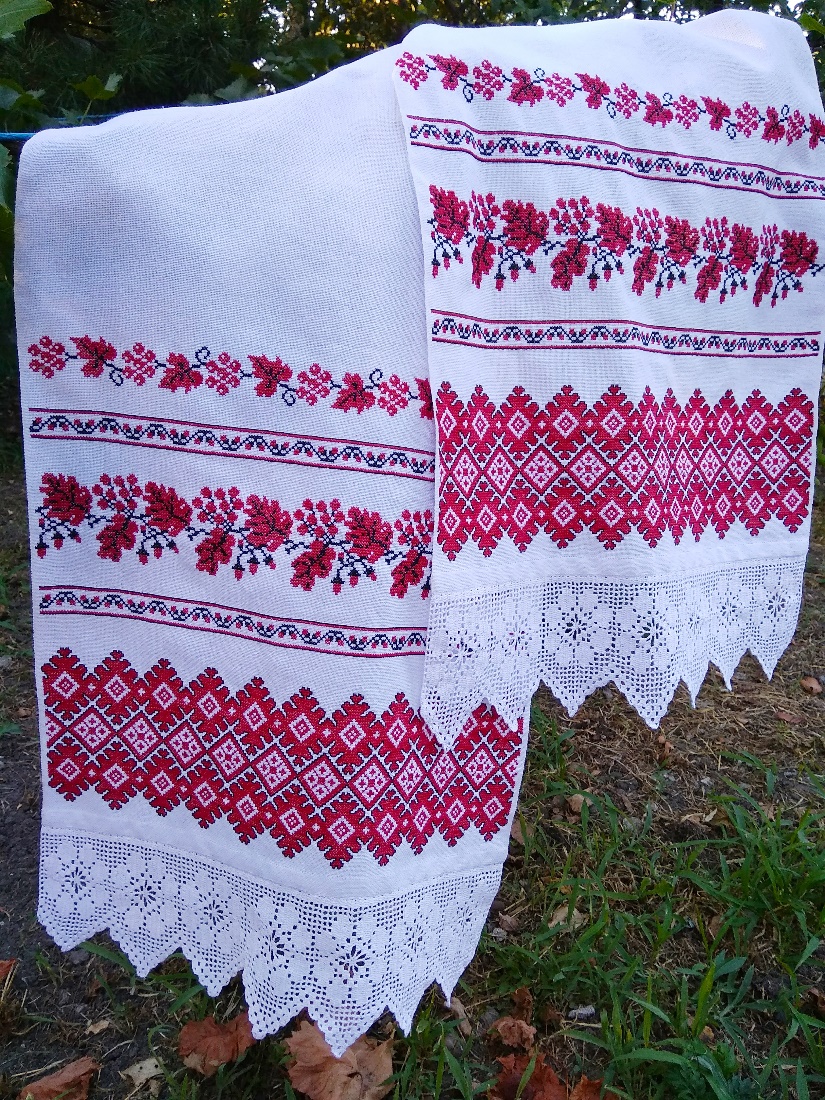 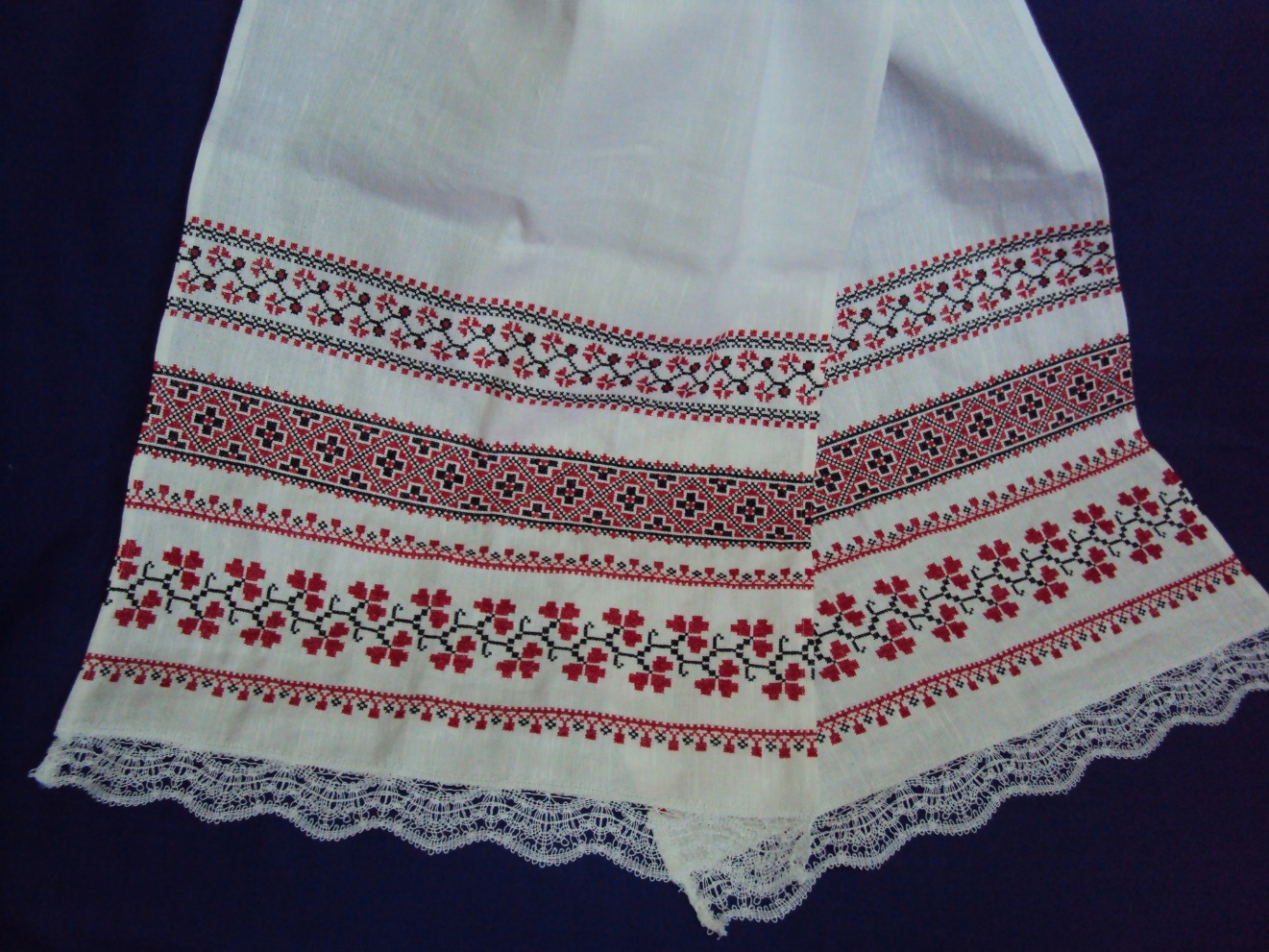 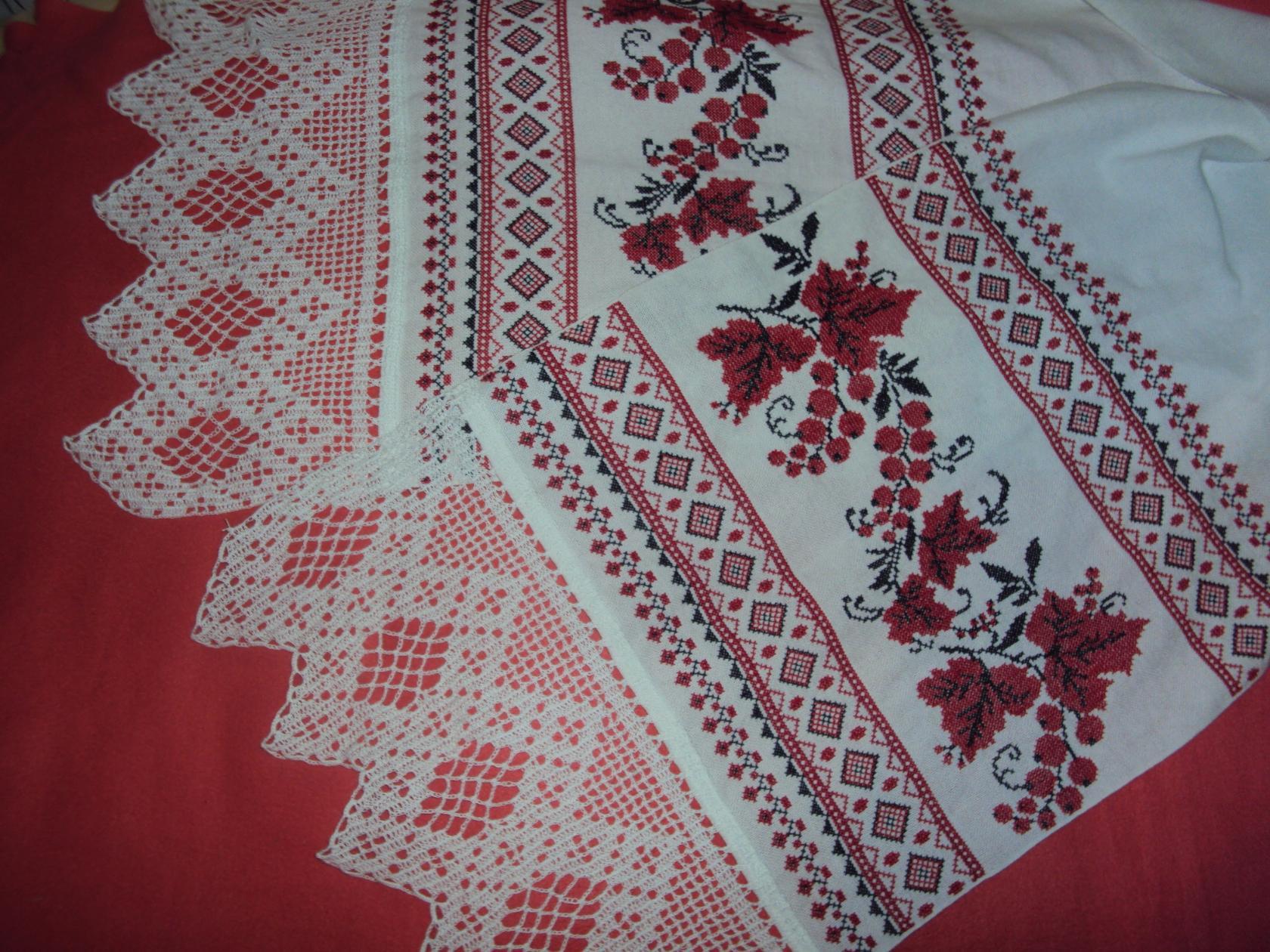 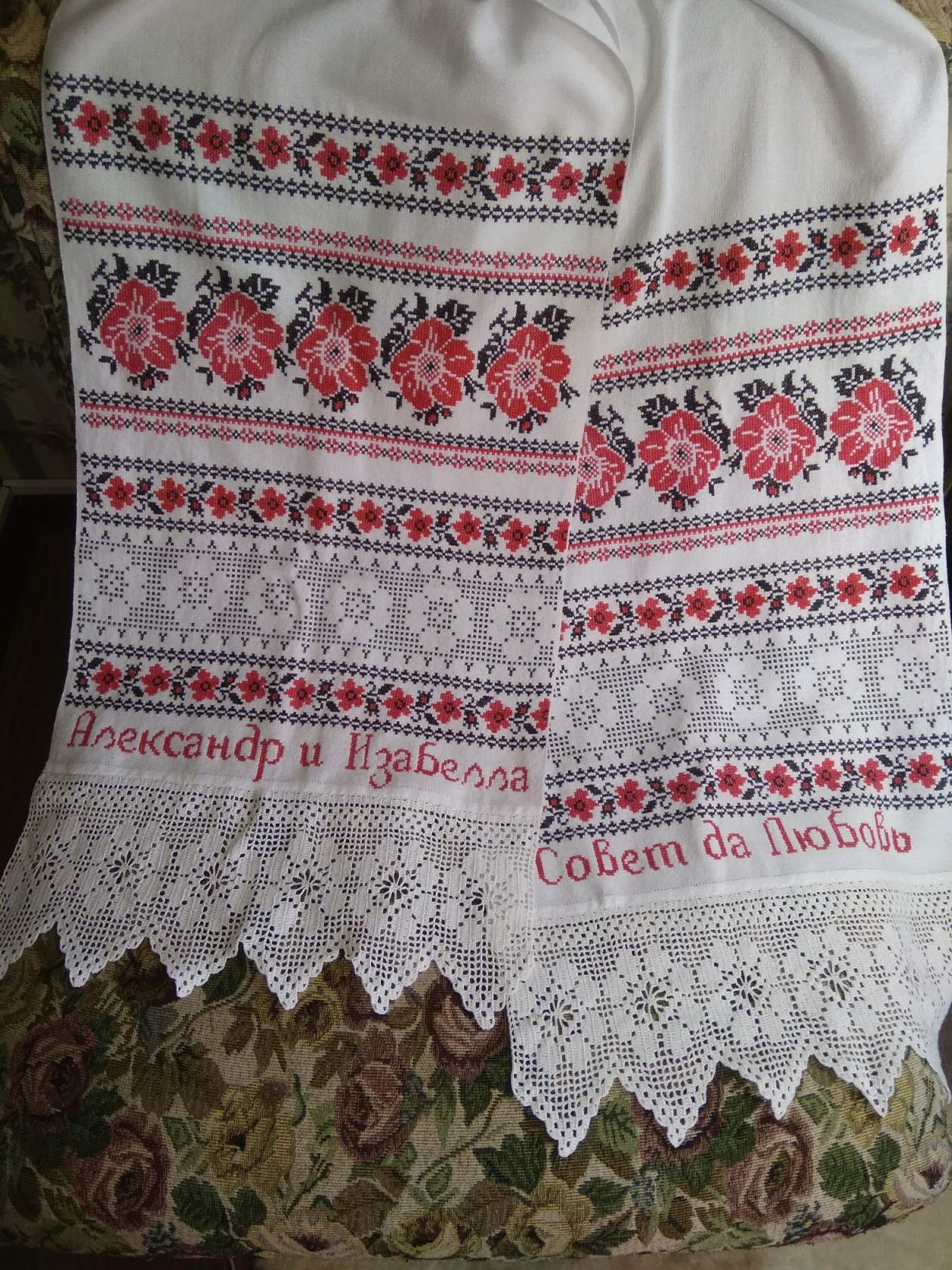 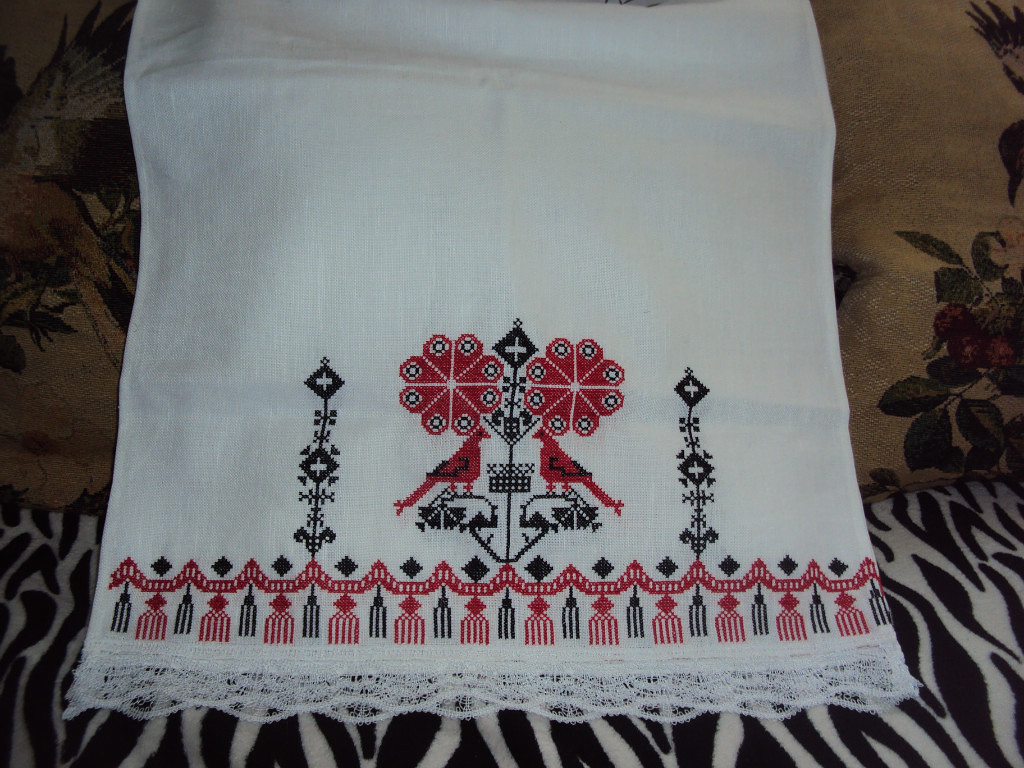 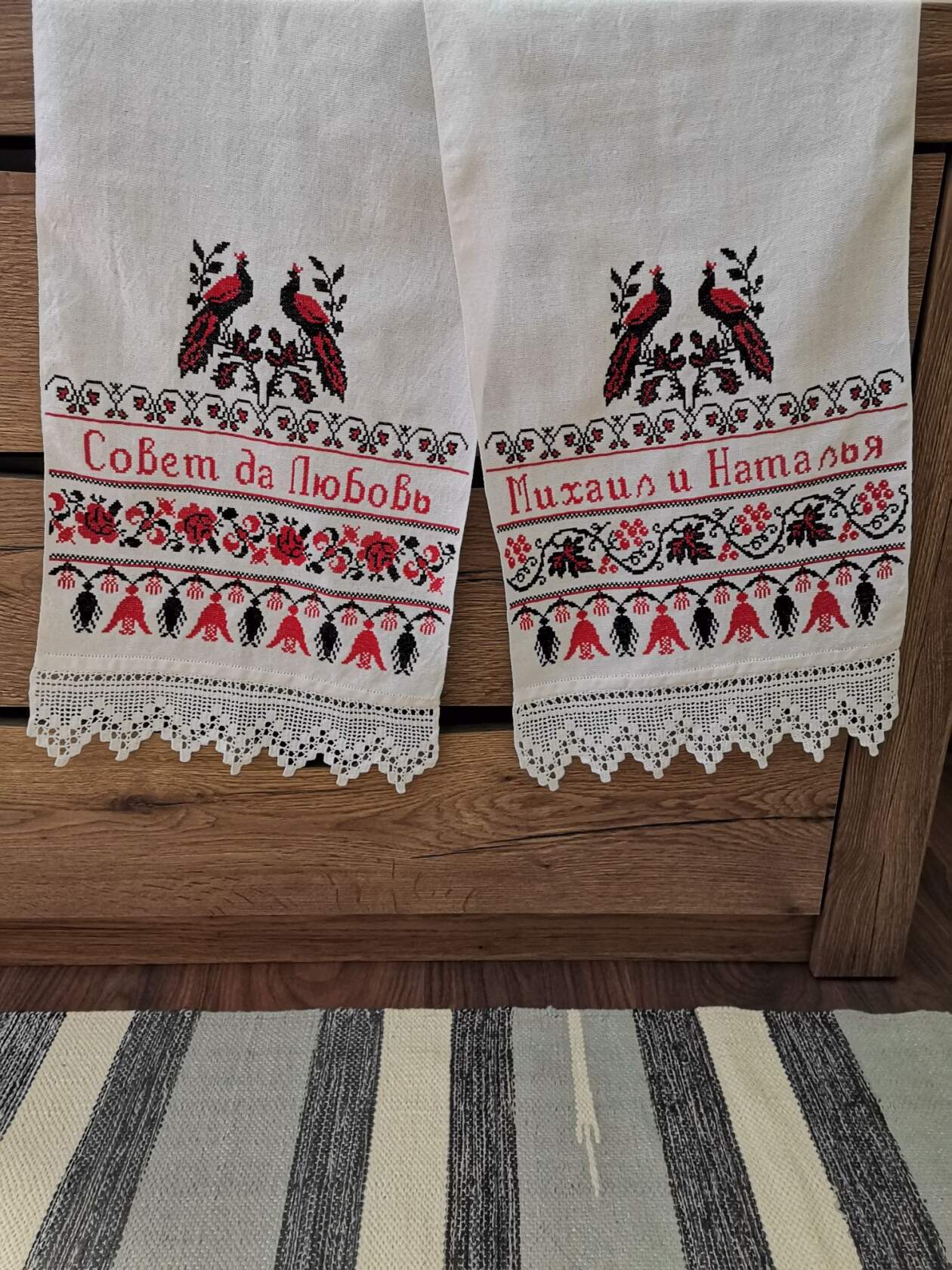 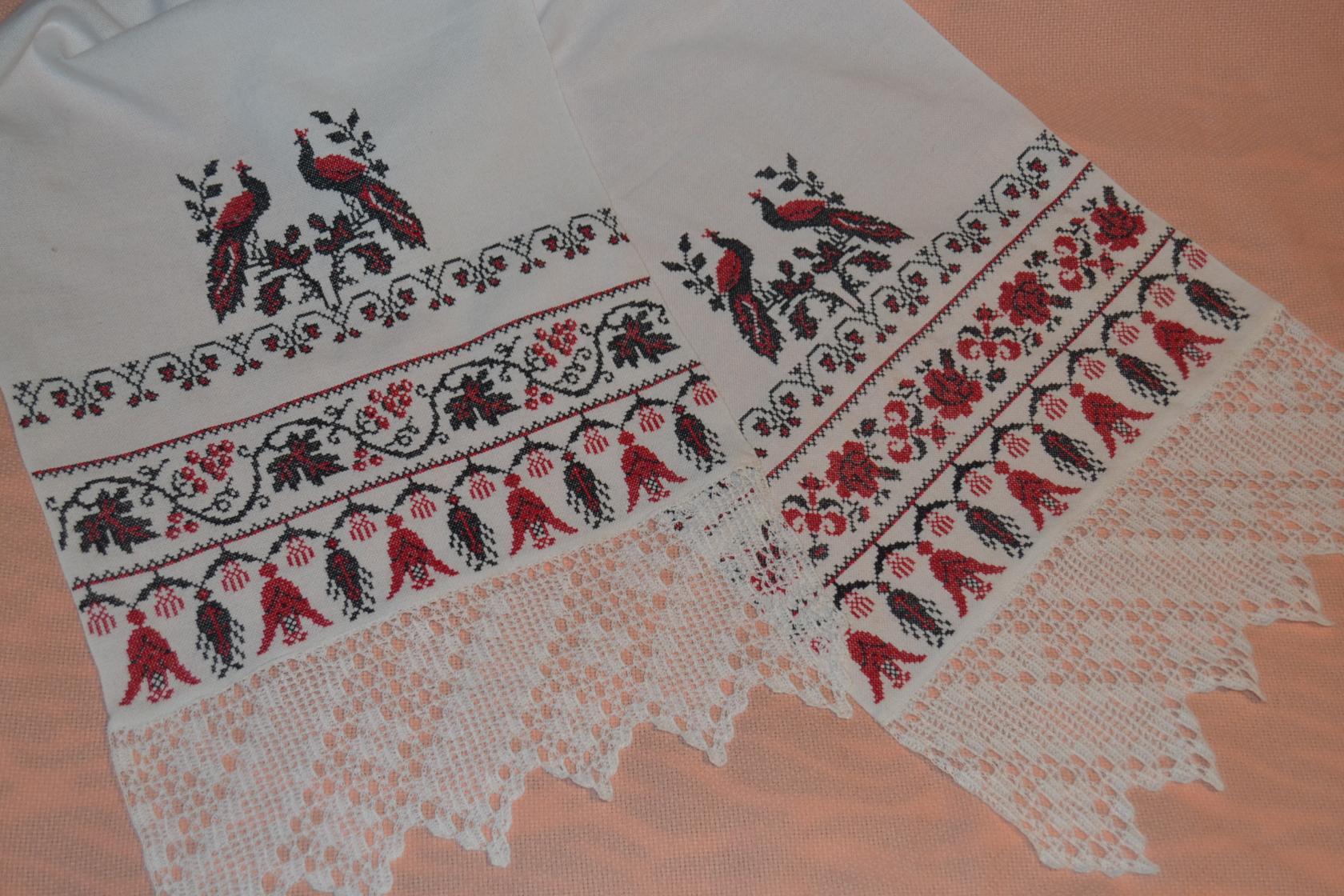 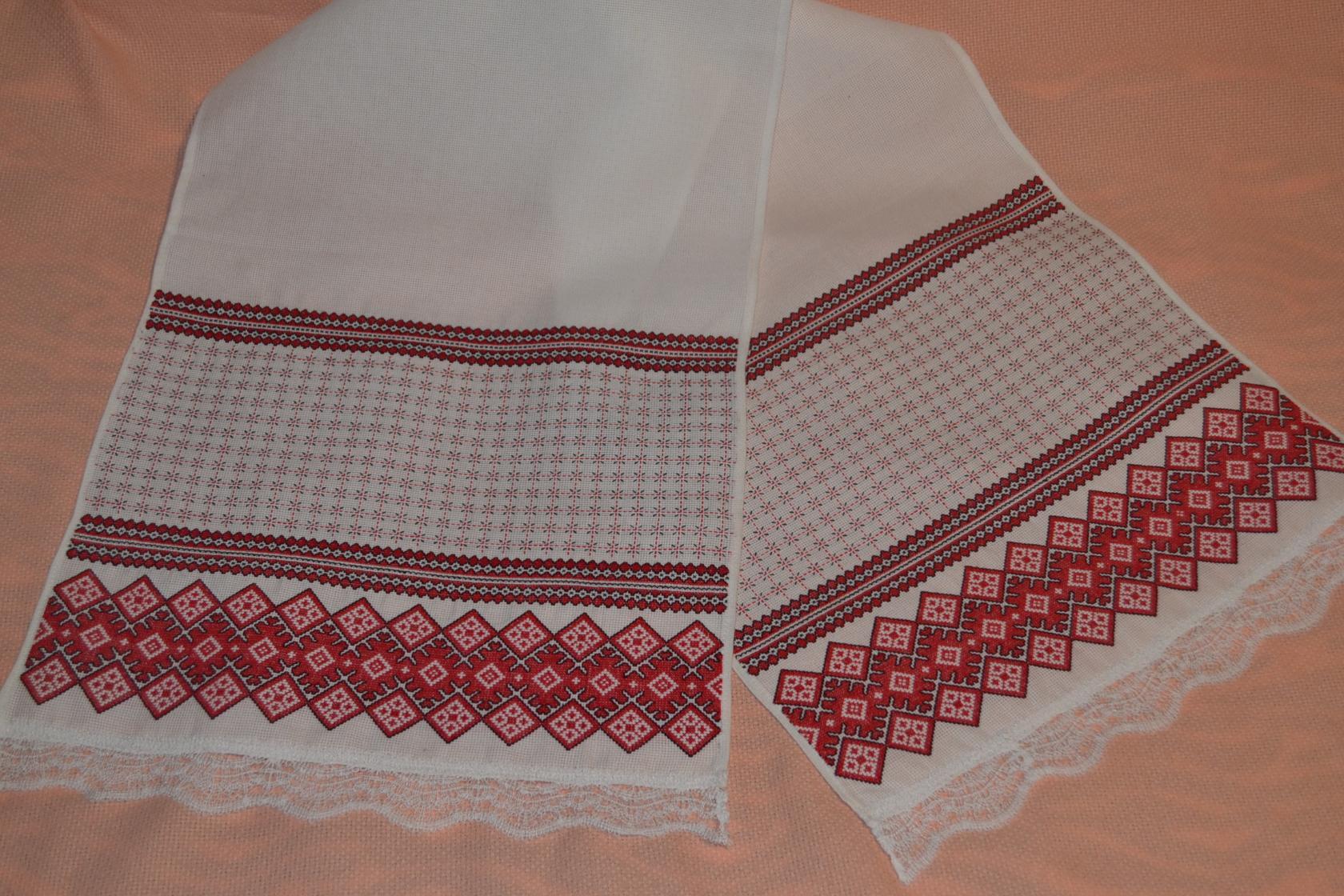 